PLUMLEY WITH TOFT & BEXTON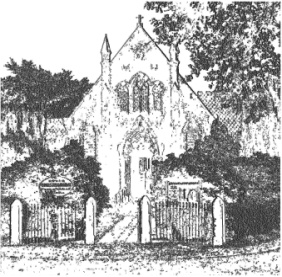 PARISH COUNCIL19th June 2019MINUTES OF THE MEETING OF THE PARISH COUNCILHELD ON WEDNESDAY, 26th June 2019 at 7.30 pm, Plumley Village Hall Committee SuiteCouncillors in attendance -A Gabbott (Chairman), J Wright, G Coates, D Nichols, A Thompson, VL Roxby, S Crossman Cllrs Jones, Shaw, Wharfe and  CEC Councillor Asquith , 	 Public Forum N Smith raised concerns about the short term impact speedwatch was having on speeding in Plumley whilst recognizing that it is compiling evidence for the Parish Council to use when debating the ongoing issue with the police or as justification for any highway interventions.  Police Surgery to be confirmedThere was no police surgery Apologies;    To receive and accept apologies for absence from those members unable to attend.There were no apologies Declaration of interests To receive from Councillors any declarations of pecuniary and non-pecuniary interests Declarations of interests were received from-Non – pecuniary Cllrs S Crossman Plumley Village Hall, Richard Comberbach Trust and Cheshire Community ActionNon – pecuniary A Shaw Richard Comberbach TrustNon – pecuniary. Dd Nichols Plumley Village Hall.Non-  pecuniary  VL Roxby with matters relating to Toft EstateMinutes  To approve & sign the Minutes of the meeting held on the 8th May 2019PTB/13/1920 Resolved to approve the Minutes of the meeting held on the 8th May 2019Cheshire East Council Matters: To receive a report on Cheshire East Council Clerks Report – To receive Correspondence and to take decisions on items specified in Appendix 06/19 attached PTB/14/1920 Resolved to receive the correspondence in appendix 06/19Reports of additional Road Traffic AccidentsThere were no additional reports Financial Payments – To approve payments in Appendix 06/19 attached. Includes: Salaries & expenses.PTB/15/1920 Resolved to approve payments in Appendix 06/19To sign and approve the Certificate of Exemption 2018/19PTB/16/1920 Resolved to approve the Certificate of Exemption 2018/19To sign and approve the Annual Governance Statement 2018/19PTB/17/1920 Resolved to approve the Annual Governance Statement 2018/19To sign and approve the Accounting Statement 2018/19PTB/18/1920 Resolved to approve the Accounting Statement 2018/19Co Option of a Councillor to review interest for the position of Councillor The Clerk advised that the article in the newsletter did not create any interest – the  item was deferred to the next meeting of the Council To receive any comments and reports by Councilors concerning transport, planning, footpaths, highways, Village Hall, Parish Plan, Community Pride, Community Resilience, Home watchNote -  When receiving reports and making resolutions perceived risks need to be identified and if necessary agreed actions required to mitigate them  General Highways issues, including Speedwatch  –GCAction log – Councillors were asked to consider the current information on the action log and present their thoughts  at the next meeting of the council Action – Clerk to add “promise to pay machines” on the log and contact Raj Chandarana with regards to the issue and invite him to the next PC meeting  Action Clerk to write to the owner of the brown van that parks on PMR motorway bridge blocking the pavement Speed reduction option Cllr S Jones presented details of a new technology that could help address speeding issues in the Parish PTB/19/1920 Resolved to request that Cllr S Jones(1) continues to explore this option further with Cheshire Police and if required to sign a Non-Disclosure Agreement with the client, working on behalf of the Parish Council. (2) To work with CEC Councillor Asquith and the Clerk to see if there could be interest from relevant local Parish / Town Councils for this project     Planning 19/2323M EASTMOOR, BACK LANE, PLUMLEY,PTB/20/1920 Resolved to object on the grounds of it not being in keeping with the local area  19/2194M HOLLY TREE FARM, PLUMLEY MOOR ROAD, PLUMLEYPTB/21/1920 Resolved to make no objection on this application 19/2742M HOLLY COTTAGE, TROUTHALL LANE, PLUMLEY,PTB/22/1920 Resolved to make no objection on this applicationCheshire Oil Development update Noted that there was to be a meeting on the 9th July 2019 at Lach Dennis Neighbourhood Planning discussion PTB/23/1920 Resolved to agree that individual cllrs would arrange to meet with Cllr S Jones to review the current position of the N Plan and to understand what are considered to be the current options in readiness for the next appropriate Parish Council meeting   Footpaths Update to be provided at the next meeting Police Liaison Cllrs S Crossman  and VL Roxby advised that they would be attending a Police Cluster meeting at the Village Hall on the 9th July Meetings – To note feedback from meetings attended since the meeting 8th May 2019 and to note attendance to take place at meetings during July / August 2019 Chairman A Gabbott attended Tatton show and met with the Mayor of Knutsford and a representative from Ollerton PCCllr V L Roxby attended an HS2 meeting at Mere – nothing relevant to report for the Parish To receive any items for inclusion in the agenda for the next meeting, proposed to be held at 7.30pm on Wednesday 4th September 2019 in the Committee Room at Plumley Village Hall  Close Meeting